КОМИТЕТ ПО ОБРАЗОВАНИЮАДМИНИСТРАЦИИ МУНИЦИПАЛЬНОГО ОБРАЗОВАНИЯГОРОД ЕФРЕМОВП Р И К А ЗОт « 13 » сентября 2019 г                                                                                                     № 294г. ЕфремовО подготовке и проведении школьного этапаВсероссийской олимпиады школьников в 2019-2020 учебном годуВ целях реализации Концепции общенациональной системы выявления и поддержки молодых талантов, в соответствии с Порядком проведения всероссийской олимпиады школьников, утвержденным приказом Министерства образования и науки Российской Федерации от 18 ноября 2013 года №1252«Об утверждении Порядка проведения всероссийской олимпиады школьников», в редакции приказов Минобрнауки РФ от 17.03.2015 №249 и от 17.12.2015 №1488, с приказом Министерства образования Тульской области от 02.09.2019 г №1264, планом работы комитета по образованию администрации муниципального образования город Ефремов на 2019-2020 учебный год ПРИКАЗЫВАЮ:Утвердить: график проведения школьного этапа всероссийской олимпиады школьников в 2019-2020 учебном году (Приложение 1); план подготовки к проведению школьного этапа всероссийской олимпиады школьников в 2019-2020 учебном году (Приложение 2).2. Руководителям муниципальных образовательных организаций, подведомственных комитету по образованию администрации МО город Ефремов: 2.1 обеспечить организацию и проведение школьного этапа всероссийской олимпиады школьников 2019-2020 учебного года согласно графику  (Приложение 1), в соответствии с Порядком проведения школьного этапа всероссийской олимпиады школьников по образовательным программам начального общего, основного общего, среднего общего образования, утвержденным комитетом по образованию от 06.09.2016 г №139 (Приложение 6). 2.2 сформировать: 2.2.1 состав оргкомитета школьного этапа ВсОШ;2.2.2 состав жюри школьного этапа ВсОШ по каждому общеобразовательному предмету, обеспечив его работу в строгом соответствии с Порядком проведения школьного этапа всероссийской олимпиады школьников; 2.3 определить организационно-технологическую схему проведения школьного этапа олимпиады; 2.4 обеспечить в образовательной организации: 2.4.1 условия для проведения школьного этапа всероссийской олимпиады школьников; 2.4.2 участие в школьном этапе всероссийской олимпиады школьников обучающихся 4-11 классов в соответствии с Порядком ВсОШ по единым текстам, разработанным муниципальными предметными методическими комиссиями; 2.4.3 информирование обучающихся, заявивших о своем участии в олимпиаде и их родителей (законных представителей), в срок не менее чем за 10 рабочих дней до начала школьного этапа олимпиады с Порядком проведения всероссийской олимпиады школьников, утвержденным приказом Министерства образования и науки Российской Федерации от 18 ноября 2013 года №1252 (с учетом изменений, утвержденных приказами Минобрнауки России от 17.13.2015 №249, от 17 декабря 2015 года №1488, от 17 ноября 2016 №1435), сроками, времени и месте проведения олимпиады и зафиксировать в письменной форме ознакомление в срок до 20.09.2019; 2.4.4 своевременное письменное согласие родителей (законных представителей) (не менее чем за 10 рабочих дней до начала школьного этапа олимпиады) на публикацию олимпиадных работ своих несовершеннолетних детей, в том числе в сети «Интернет», обработку персональных данных в соответствии с прилагаемыми формами (Приложение 3); 2.4.5 проведение до начала олимпиады по каждому общеобразовательному предмету инструктажа участников олимпиады, информирование о продолжительности олимпиады, порядке подачи апелляций; 2.4.6 хранение олимпиадных заданий для школьного этапа олимпиады до дня проведения соответствующих олимпиад по общеобразовательным предметам, с соблюдением установленной законодательством Российской Федерации ответственности за их конфиденциальность; 2.4.7 определение победителей и призеров школьного этапа олимпиады согласно квоте, установленной организатором муниципального этапа олимпиады (не более 25% от количества участников); в случае равного количества баллов участников олимпиады, занесенных в итоговую таблицу, решение об увеличении квоты победителей и (или) призеров олимпиады принимает решение организатор олимпиады. 2.4.8 утверждение результатов школьного этапа олимпиады по каждому общеобразовательному предмету по учреждению; 2.4.9 определение рейтингов участников школьного этапа олимпиады и опубликование их на официальном сайте образовательной организации в сети «Интернет» (Приложение 5), в том числе протоколов жюри школьного этапа олимпиады по каждому общеобразовательному предмету; 2.4.10 организацию информационного сопровождения проведения школьного этапа олимпиады в образовательном учреждении, систематическое размещение необходимой информации (текстовую, фотоматериалы) на информационном стенде и официальном сайте образовательного учреждения. 2.4.11 своевременный и достоверный ввод данных по участникам школьного этапа всероссийской олимпиады школьников через личный кабинет образовательной организации, расположенный на электронном сервисе сайта статистического центра ГОУ ДПО ТО «ИПК и ППРО ТО» по адресу: http://ol.rcoi71.nj и осуществление соответствующего административного контроля.2.5. Предоставлять на второй день после проведения школьного этапа олимпиады по каждому общеобразовательному предмету на бумажном и электронном носителях до 17.00 часов в предметно-методическую комиссию протоколы.2.6. В срок до 28.10.2019 г предоставить в комитет по образованию заявки на участие школьников 7-11 классов в муниципальном этапе всероссийской олимпиады школьников (Приложение 4).2.7. В день проведения олимпиады, по возможности, для учащихся своих школ учебные занятия организовать во II смену или провести в этот день замену уроков другими формами образовательной деятельности, внести изменения в расписание учебных занятий и обеспечить замену занятых на олимпиаде учителей.2.8. Утвердить результаты школьного этапа олимпиады по каждому общеобразовательному предмету по учреждению.2.9. Обеспечить объективность оценивания  олимпиадных работ участников школьного этапа ВсОШ.2.10. Обеспечить хранение олимпиадных работ участников ВсОШ не менее года с момента проведения.3. МКУ «Центр обеспечения образовательной деятельности»: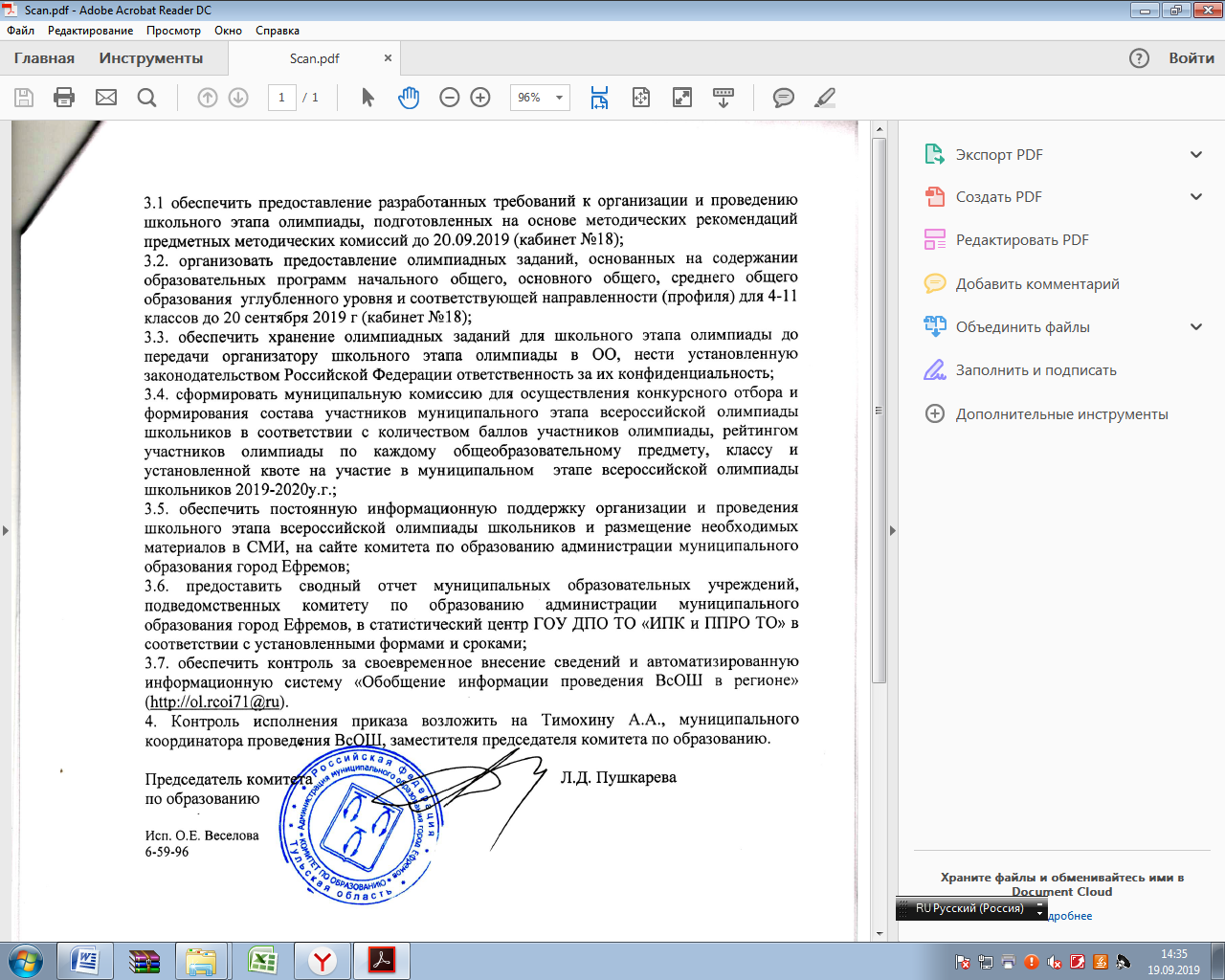 Приложение №1 к приказу комитета по образованию от 13 сентября 2019 г. № 294Графикпроведения школьного этапа всероссийской олимпиады школьников в 2019-2020 учебном годуНачало проведения школьного этапа олимпиад 10.00 ч.Приложение №2 к приказу комитета по образованию от 13 сентября 2019 г. № 294План подготовки к проведению школьного этапа всероссийской олимпиады школьников в 2018-2019 учебном годуПриложение №3 к приказу комитета по образованию от 13 сентября 2019 г. № 294СОГЛАСИЕ НА ОБРАБОТКУ ПЕРСОНАЛЬНЫХ ДАННЫХ(в соответствии с требованиями Федерального закона от 27.07.2006 г. № 152-ФЗ «О персональных данных»)Я, _______________________________________________________________________                                                                        (ФИО родителя или законного представителя) паспорт_______, выдан______________________________________________________ ___________________________________________________________________________ (серия, номер, когда и кем выдан, в случае опекунства указать реквизиты документа, на основании которого осуществляется опека или попечительство). адрес регистрации______________________________________________________________ _____________________________________________________________________________ являясь законным представителем моего несовершеннолетнего ребѐнка, _____________________________________________________________________________ (ФИО ребѐнка)приходящегося мне_____________________________________________________________, (сын, дочь и т. д.)паспорт______________, выдан__________________________________________________ (серия, номер, когда и кем выдан, в случае опекунства у казать реквизиты документа, на основании которого осуществляется опека или попечительство)зарегистрированного по адресу:____________________________________________ _______________________________________________________________________ даю согласие организаторам (представителям организаторов) школьного, муниципального, регионального и заключительного этапов всероссийской олимпиады школьников в 2017-2018 учебном году (далее - олимпиада) на обработку персональных данных моего несовершеннолетнего ребенка (фамилия, имя, отчество, пол, дата рождения, адрес, контактные телефоны, паспортные данные), т.е. совершения с ними следующих действий: сбор, систематизацию, хранение, использование (в том числе передачу), а также осуществление иных действий с персональными данными, предусмотренных законодательством РФ, в целях обработки олимпиадных работ, определения рейтинга участников олимпиады. || Настоящее согласие действует со дня его подписания до дня отзыва в письменной форме. Я подтверждаю, что, давая такое согласие, я действую по собственной воле и в интересах своего ребѐнка. _______________________ (личная подпись) _______________________ (дата заполнения)СОГЛАСИЕ НА ПУБЛИКАЦИЮ ОЛИМПИАДНОЙ РАБОТЫЯ,_________________________________________________________________________ являясь законным представителем моего несовершеннолетнего ребѐнка, _________________________________________________________________________________ (ФИО ребѐнка)даю согласие организаторам (представителям организаторов) школьного, муниципального, регионального и заключительного этапов всероссийской олимпиады школьников в 2016-2017 учебном году (далее - олимпиада) на публикацию олимпиадной работы своего несовершеннолетнего ребѐнка, в том числе в информационно-телекоммуникационной сети «Интернет». С Порядком проведения всероссийской олимпиады школьников, утвержденным приказом Министерства образования и науки Российской Федерации от 18.11.2013 г. № 1252 (с учѐтом изменений, утверждѐнных приказами Минобрнауки России от 17.03.2015 № 249, от 17 декабря 2015 года № 1488), ознакомлен (а). _____________________ (личная подпись) _________________________| (дата заполнения)Приложение №4 к приказукомитета по образованиюот 13 сентября 2019 г. № 294Заявкана участие команды_______________________________в муниципальном этапе всероссийской (наименование ОУ)олимпиады школьников 2019-2020 уч. годадля участия в муниципальном этапе всероссийской олимпиады школьников по______________________ направляются                                                                                                                                                  (наименование предмета)Директор МКОУ ____________ _____________________ /_____________________/ МП                                                                                                 расшифровка подписиДатаПриложение №5 к приказу комитета по образованию от 13 сентября 2019 г. № 294Рейтинг учащихся ____ классов МКОУ «____________________________________»,участвовавших в школьном этапе всероссийской олимпиады школьников 2019-2020 уч. года по__________________________________________________________(указать предмет)Руководитель 00: _________________ /________________/ МП Дата Примечание, 1. Рейтинг представляет собой ранжированный список участников (7-11 классы), отдельный по каждой параллели классов, расположенных по мере убывания набранных ими баллов; участники с равным количеством баллов располагаются в алфавитном порядке. 2. В графе «Статус участника (победитель/призѐр/участник)» слова «победитель», «призѐр», относящиеся к конкретному участнику, необходимо выделить чѐрным цветом, 3. Шрифт Times New Roman, кегль 12, интервал-одинарный, выравнивание по центру. Порядок граф не менять!!!Приложение №6 к приказу комитета по образованию от 13 сентября 2019 г. № 294ПОРЯДОКпроведения школьного этапа всероссийской олимпиады школьниковОбщие положения1.1. Настоящий Порядок проведения школьного этапа всероссийской олимпиады школьников (далее – Порядок) определяет организационно-технологическую модель проведения школьного этапа всероссийской олимпиады школьников (далее – школьного этапа олимпиады), права и обязанности ее участников, порядок участия в школьном этапе олимпиады.1.2. Настоящий Порядок разработан на основе:Закона РФ «Об образовании в Российской Федерации» от 29.12.2012 
№ 273-ФЗ (с изменениями);Порядка проведения всероссийской олимпиады школьников, утвержденного приказом Министерства образования  и науки Российской Федерации от 18.11.2013 № 1252, зарегистрированного Министерством юстиции Российской Федерации от 21.01.2014 № 31060;Приказа Министерства образования и науки Российской Федерации от 17.03.2015 №249 «О внесении изменений в Порядок проведения всероссийской олимпиады школьников, утвержденный приказом Министерства образования и науки Российской Федерации от 18.11.2013 №1252».Основными целями и задачами проведения школьного этапа олимпиады являются выявление и развитие у обучающихся творческих способностей и интереса к научной (научно-исследовательской) деятельности, создание необходимых условий для поддержки одаренных детей, распространение и популяризация научных знаний молодежи, привлечение ученых и практиков соответствующих областей к работе с одаренными детьми. 1.4. Школьный этап олимпиады проводится  по следующим общеобразовательным предметам: астрономия, биология, география, иностранный язык (английский, немецкий, французский, испанский, китайский, итальянский), информатика и ИКТ, искусство (мировая художественная культура), история, литература, математика, обществознание, основы безопасности жизнедеятельности, право, русский, технология, физика, физическая культура, химия, экология, экономика.Организатором школьного этапа олимпиады является комитет по образованию администрации школьного образования город Ефремов. Комитет по образованию администрации муниципального образования город Ефремов вправе привлекать к проведению школьного этапа олимпиады образовательные организации, учебно-методические объединения. До начала школьного этапа олимпиады по каждому общеобразовательному предмету представители оргкомитета олимпиады проводят инструктаж участников олимпиады – информируют о продолжительности олимпиады, порядке подачи апелляций о несогласии с выставленными баллами, о случаях удаления с олимпиады, а также о времени и месте ознакомления с результатами олимпиады. Родитель (законный представитель) обучающегося, заявившего о своём участии в олимпиаде, в срок не менее чем за 10 рабочих дней до начала школьного этапа олимпиады в письменной форме подтверждает ознакомление с Порядком проведения всероссийской олимпиады школьников, утвержденным приказом Министерства образования и науки Российской Федерации от 18.11.2013  № 1252, настоящим Порядком и представляет организатору школьного этапа олимпиады согласие на сбор, хранение, использование персональных данных, распространение (передачу) и публикацию олимпиадной работы своего несовершеннолетнего ребёнка, в том числе в информационно-телекоммуникационной сети «Интернет» (далее – сеть «Интернет»).Организатор школьного этапа олимпиады обеспечивает сбор и хранение заявлений родителей (законных представителей) обучающихся, заявивших о своём участии в олимпиаде, об ознакомлении с Порядком проведения всероссийской олимпиады школьников, утвержденным приказом Министерства образования и науки Российской Федерации от 18.11.2013  № 1252, приказом Минобрнауки РФ «О внесении в Порядок проведения всероссийской олимпиады школьников, утвержденный приказом Министерства образования и науки Российской Федерации от 18 но 07 апреля 2015), настоящим Порядком и о согласии на сбор, хранение, использование, распространение (передачу) и публикацию персональных данных своих несовершеннолетних детей, а также их олимпиадных работ, в том числе в сети «Интернет». Конкретные сроки проведения школьного этапа олимпиады устанавливает комитет по образованию администрации муниципального образования город Ефремов. Срок окончания школьного этапа олимпиады  - не позднее 1ноября.Пунктом проведения школьного этапа олимпиады по каждому общеобразовательному предмету для учащихся является то образовательное учреждение, где они обучаются.1.12. В пункте проведения олимпиады вправе присутствовать представители организатора олимпиады, оргкомитета и жюри соответствующего этапа олимпиады, а также граждане, аккредитованные в качестве общественных наблюдателей в порядке, утверждаемом Минобрнауки России.1.13. Школьный этап олимпиады проводится в соответствии с требованиями к проведению указанного этапа олимпиады и по разработанным муниципальными предметно-методическими комиссиями заданиям, основанным на содержании образовательных программ основного общего и среднего общего образования  углубленного уровня и соответствующей направленности (профиля), для 5-11 классов.Порядок участия в школьном этапе олимпиады,определение победителей и призеров2.1. На школьном этапе олимпиады по каждому общеобразовательному предмету на добровольной основе принимают индивидуальное участие обучающиеся 5-11 классов организаций, осуществляющих образовательную деятельность по образовательным программам основного общего и среднего общего образования.2.2. Участники школьного этапа олимпиады вправе выполнять олимпиадные задания,  разработанные для более старших классов по отношению к тем, в которых они проходят обучение. В случае их прохождения на последующие этапы олимпиады, данные участники олимпиады выполняют олимпиадные задания, разработанные для класса, который они выбрали на школьном этапе олимпиады.2.3. Количество баллов по каждому общеобразовательному предмету и классу, необходимое для участия в муниципальном этапе олимпиады, ежегодно устанавливается комитетом по образованию администрации муниципального образования город Ефремов.2.4. Победителем школьного этапа олимпиады на основании рейтинга по каждому общеобразовательному предмету признается участник олимпиады, набравший наибольшее количество баллов по итогам оценивания выполненных олимпиадных заданий.2.5. Призерами школьного этапа олимпиады в пределах установленной квоты считаются все участники школьного этапа олимпиады, следующие в итоговой таблице за победителями2.2.6. Численность победителей и призеров школьного этапа олимпиады по каждому общеобразовательному предмету определяется квотой, устанавливаемой комитетом по образованию муниципального образования город Ефремов и может составлять не более 25 % от общего числа участников школьного этапа олимпиады по соответствующему предмету.2.7. Победители и призеры школьного этапа олимпиады награждаются поощрительными грамотами образовательного учреждения. 2.8. Во время проведения школьного этапа олимпиады участники олимпиады:должны соблюдать настоящий Порядок и требования к проведению школьного этапа олимпиады;не вправе общаться друг с другом, свободно перемещаться по аудитории;вправе иметь справочные материалы, средства связи и электронно-вычислительную технику, разрешённые к использованию во время проведения олимпиады, перечень которых определяется в соответствующих требованиях.2.9. В случае нарушения участником олимпиады настоящего Порядка и (или) соответствующих требований представитель оргкомитета школьного этапа олимпиады вправе удалить данного участника олимпиады из аудитории, составив акт об удалении участника олимпиады. Участники олимпиады, которые были удалены, лишаются права дальнейшего участия в олимпиаде по данному общеобразовательному предмету в текущем году.2.10. В целях обеспечения права на объективное оценивание работы участники олимпиады вправе подать в письменной форме апелляцию о несогласии с выставленными баллами в жюри школьного этапа олимпиады.2.11. Образовательные организации формируют оргкомитет, жюри школьного этапа олимпиады по согласованию с комитетом по образованию и утверждает их составы.Оргкомитет школьного этапа обеспечивает хранение олимпиадных заданий по каждому общеобразовательному предмету для школьного этапа олимпиады, несёт установленную законодательством Российской Федерации ответственность за их конфиденциальность;заблаговременно информирует участников школьного этапа олимпиады и их родителей (законных представителей) о сроках и местах проведения школьного этапа олимпиады по каждому общеобразовательному предмету, а также о настоящем Порядке и требованиях к организации и проведению школьного этапа олимпиады по каждому общеобразовательному предмету;утверждает результаты школьного этапа олимпиады по каждому общеобразовательному предмету (рейтинг победителей и призёров школьного этапа олимпиады);передает результаты участников школьного этапа олимпиады в комитет по образованию администрации муниципального образования город Ефремов Тульской области в установленном им формате.№ п.п.ПредметыДата проведенияАнглийский язык 26 сентября 2019, четвергБиология 27 сентября 2019, пятницаГеография 30 сентября 2019, понедельникИстория 1 октября 2019, вторникЛитература 2 октября 2019, средаИнформатика 3 октября 2019, четвергНемецкий язык 4 октября 2019, пятницаМатематика 7 октября 2019, понедельникМировая художественная культура8 октября 2019, вторникОбществознание 9 октября 2019, средаРусс кий язык 10 октября 2019, четвергОсновы безопасности жизнедеятельности 11 октября 2019, пятницаПраво 14 октября 2019, понедельникТехнология 15 октября 2019, вторникФизика 16 октября 2019, средаФизическая культура 17 октября 2019, четвергФранцузский язык 18 октября 2019, пятницаХимия 21 октября 2019, понедельникЭкономика22 октября 2018, вторник№ п/пСодержание деятельностиСрокиОтветственныеПроведение заседания оргкомитета По отдельному графикуТимохина А.А.Подготовка проекта приказа о проведении I (школьного) этапа всероссийской олимпиады школьников в 2019-2020 учебном году. До 13.09.2019Веселова О.Е. Проведение совещания со специалистами МКУ «ЦООД» по вопросам подготовки и проведения школьного этапа всероссийской олимпиады школьников. ДО 17.09.2019Тимохина А.А., Проведение совещания с заместителями директора по УВР муниципальных образовательных организаций, ответственных за проведение школьного этапа олимпиады.До 12.09.2019Тимохина А.А.Чернышова В.М.Веселова О.Е.Информационная поддержка организации и проведения школьного этапа всероссийской олимпиады школьников и размещение необходимых материалов в СМИ, на сайтах образовательных организаций, сайте комитета по образованию, сайте МКУ «ЦООД».Сентябрь-октябрь 2019Веселова О.Е.Цеван А.С.Руководители ОУОрганизация работы муниципальной комиссии для осуществления конкурсного отбора и формирования состава участников муниципального этапа всероссийской олимпиады школьников в соответствии с установленной квотойОктябрь 2019Тимохина А.А.Веселова О.Е.Организация и проведение школьного этапа всероссийской олимпиады школьников26.09.2019 - 23.10.2019Тимохина А.А.Веселова О.Е.Руководители ОУФормирование заявок на участников муниципального этапа всероссийской олимпиады школьниковДо 01.11.2019Тимохина А.А.Веселова О.Е.№ п/пФИО (полностью)Дата рожденияПолное наименование образовательной организации в соответствии с УставомКлассКоличество балловСтатус участника (победитель, призер, участник)ФИО учителя-наставника (полностью)Иванов Максим Иванович12.08.2005Муниципальное казенное образовательное учреждение «Центр образования №6»832победительИванова Мария ИвановнаПобедители и призѐры муниципального этапа ВОШ 2018-2019 уч. г.Победители и призѐры муниципального этапа ВОШ 2018-2019 уч. г.Победители и призѐры муниципального этапа ВОШ 2018-2019 уч. г.Победители и призѐры муниципального этапа ВОШ 2018-2019 уч. г.Победители и призѐры муниципального этапа ВОШ 2018-2019 уч. г.Победители и призѐры муниципального этапа ВОШ 2018-2019 уч. г.Победители и призѐры муниципального этапа ВОШ 2018-2019 уч. г.Победители и призѐры муниципального этапа ВОШ 2018-2019 уч. г.Боков Алексей Викторович05.09.2004Муниципальное казенное образовательное учреждение «Средняя школа №1»9Победитель Кулева Ирина Алексеева№ п/пФамилия, инициалы участникаКлассОУКоличество балловСтатус участника (победитель, призер, участник)